Publicado en Barcelona el 17/10/2018 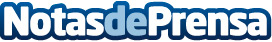 Nike lanza un fondo para el desarrollo de comunidades locales en Barcelona10 ONGs han recibido subvenciones para desarrollar proyectos deportivos y de fomento de la actividad física para distintos colectivos vulnerablesDatos de contacto:LauraNota de prensa publicada en: https://www.notasdeprensa.es/nike-lanza-un-fondo-para-el-desarrollo-de Categorias: Sociedad Cataluña Solidaridad y cooperación Otros deportes Ocio para niños http://www.notasdeprensa.es